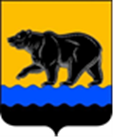 СЧЁТНАЯ ПАЛАТА ГОРОДА НЕФТЕЮГАНСКА16 мкрн., д. 23, помещение № 97, г. Нефтеюганск, Ханты-Мансийский автономный округ - Югра(Тюменская область), 628310, телефон: 20-30-54, факс: 20-30-63 е-mail: sp-ugansk@mail.ru_____________________________________________________________________________________ЗАКЛЮЧЕНИЕ на проект изменений в муниципальную программу города Нефтеюганска «Развитие жилищно-коммунального комплекса и повышение энергетической эффективности в городе Нефтеюганске»Счётная палата города Нефтеюганска на основании статьи 157 Бюджетного кодекса Российской Федерации, Положения о Счётной палате города Нефтеюганска, утверждённого решением Думы города Нефтеюганска от 22.12.2021 № 56-VII, рассмотрев проект изменений в муниципальную программу города Нефтеюганска «Развитие жилищно-коммунального комплекса и повышение энергетической эффективности в городе Нефтеюганске» (далее по тексту – проект изменений), сообщает следующее:1. При проведении экспертно-аналитического мероприятия учитывалось наличие экспертизы:1.1. Департамента финансов администрации города Нефтеюганска на предмет соответствия проекта муниципальной программы бюджетному законодательству Российской Федерации и возможности финансового обеспечения его реализации из бюджета города Нефтеюганска.1.2. Департамента экономического развития администрации города Нефтеюганска на предмет соответствия:- требованиям, установленными нормативными правовыми актами Российской Федерации, автономного округа и города Нефтеюганска об инвестиционной деятельности, осуществляемой в форме капитальных вложений, а также в сфере управления проектной деятельностью;- Порядку принятия решения о разработке муниципальных программ города Нефтеюганска, их формирования, утверждения и реализации, утверждённому постановлением администрации города Нефтеюганска от 18.04.2019 № 77-нп «О модельной муниципальной программе города Нефтеюганска, порядке принятия решения о разработке муниципальных программ города Нефтеюганска, их формирования, утверждения 
и реализации» (далее – Порядок от 18.04.2019 № 77-нп);- структурным элементам, целям муниципальной программы;- срокам её реализации, задачам муниципальной программы;- целевым показателям, характеризующим результаты её реализации, целям муниципальной программы и её структурным элементам.2. Предоставленный проект изменений соответствует Порядку 
от 18.04.2019 № 77-нп.3. Проектом изменений планируется: 3.1. Уменьшить объём финансирования муниципальной программы за счёт средств местного бюджета на сумму 6 652,530 тыс. рублей ответственному исполнителю департаменту жилищно-коммунального хозяйства администрации города Нефтеюганска по комплексному процессному мероприятию 4.1 «Региональный проект «Формирование комфортной городской среды», в связи с перераспределением в муниципальную программу «Развитие транспортной системы в городе Нефтеюганске».  Необходимо отметить, что в рамках данного мероприятия указанные средства предусмотрены в целях предоставления субсидии из бюджета города Нефтеюганска на возмещение затрат по организации уличного, дворового освещения и иллюминации в г. Нефтеюганске (с учётом затрат на оплату электрической энергии, потребляемой объектами уличного, дворового освещения и иллюминации г. Нефтеюганска), по средствам которой, муниципальным образованием осуществляются решения вопросов местного значения по благоустройству городских территорий. Уменьшение финансирования мероприятия может привести к невозможности его реализации. 3.2. По соисполнителю муниципальной программы департаменту градостроительства и земельных отношений администрации города Нефтеюганска перераспределить бюджетные ассигнования в сумме 10 977,042 тыс. рублей с программного мероприятия 4.1 «Региональный проект «Формирование комфортной городской среды» на мероприятие 1.2 «Реконструкция, расширение, модернизация, строительство коммунальных объектов, в том числе объектов питьевого водоснабжения», в целях погашения кредиторской задолженности за потреблённую электроэнергию (декабрь 2023 года, январь 2024 года) и заключения контракта на оказание услуг по энергоснабжению, в рамках содержания объекта «Фильтровальная станция производительностью 20000 м3 в сутки» ХМАО-Югра, г. Нефтеюганск, 
7 микрорайон (станция ВОС).  4. Финансовые показатели, содержащиеся в проекте изменений, соответствуют расчётам.По результатам проведения экспертизы замечания и рекомендации отсутствуют.Председатель 								         С.А. Гичкина Исполнитель:инспектор инспекторского отдела № 3Счётной палаты города НефтеюганскаТатаринова Ольга Анатольевна 8 (3463) 20-30-54Исх. от 13.02.2024 № СП-64-4 Заместителю главы города Нефтеюганска – директору департамента жилищно-коммунального хозяйства администрации города Нефтеюганска Э.Д. Якубовой 